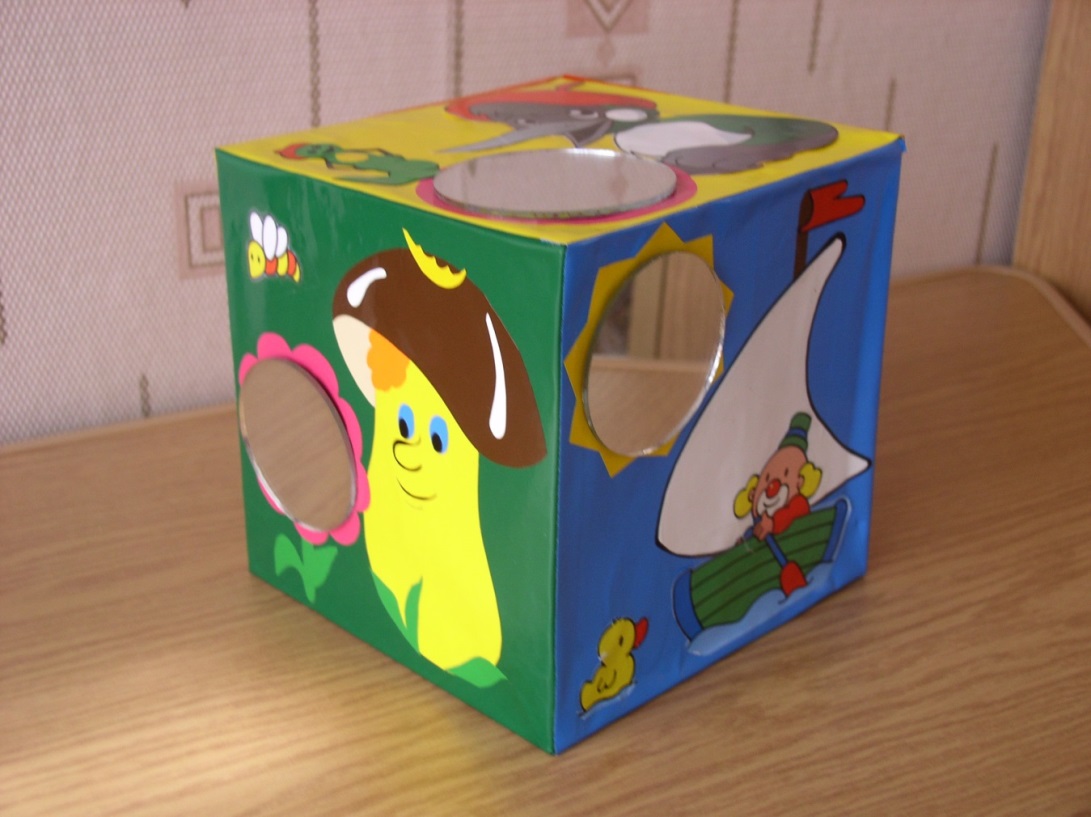 Кубик «Веселая гимнастика»Цель: Создание игровой мотивации; показ точных движений органов артикуляционного аппарата; отработка артикуляционных упражнений.Описание куба:На гранях куба изображения: грибок, дятел, парус, машина, кисточки, лошадка, которые соответствуют артикуляционным упражнениям для постановки звука «Р». Рядом с изображениями приклеены зеркала. Ребенок рассматривает грани куба, а затем, смотря в зеркало, выполняет артикуляционные упражнения. Упражнение «Парус»: Улыбаюсь, рот открыт«Парус» там уже стоит.Прислоню язык, смотри,К зубкам верхним изнутри.Упражнение «Дятел»: Дятел на стволе сидит,Клювом по нему стучит.Стук да стук, стук, да стук-Раздается громкий звук: Д-д-д, д-д-д.Упражнение «Маляр»: Я сегодня утром встал,И поселок не узнал:.Каждый столб и каждый домБыл покрашен маляром.Если хочешь жить, как в сказке,Позови на помощь краски!Упражнение «Лошадка»:   Я веселая лошадка,Темная, как шоколадка,Язычком пощелкай громко –Стук копыт услышишь звонкий.Упражнение «Заведи мотор»:   По шоссе машина мчит,Во все стороны рычит.За рулем лихой шофер,«Дын, дын, дын» - гудит мотор.Упражнение «Грибок»:Гриб-грибок,Масляный бок,Серебряная ножка,Прыгай в лукошко.